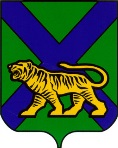 ТЕРРИТОРИАЛЬНАЯ ИЗБИРАТЕЛЬНАЯ КОМИССИЯ
ГОРОДА НАХОДКИРЕШЕНИЕг. НаходкаО регистрации доверенного лица кандидата в депутаты Думы Находкинского городского округа, выдвинутого по многомандатному избирательному округу № 6, А.Л. Трембовлева   Рассмотрев представленные в территориальную избирательную комиссию города Находки, на которую возложены полномочия окружной избирательной комиссии многомандатного избирательного округа № 6 по выборам депутатов Думы Находкинского городского округа, документы для регистрации доверенного лица, назначенного кандидатом в депутаты Думы Находкинского городского округа Трембовлевым Артемом Леонидовичем, выдвинутым по многомандатному избирательному округу № 6, с учетом результатов проведенной проверки, в соответствии со статьями 26, 54 Избирательного кодекса Приморского края территориальная избирательная комиссия города НаходкиРЕШИЛА:1. Зарегистрировать доверенное лицо кандидата в депутаты Думы Находкинского городского округа по многомандатному избирательному округу № 6 Трембовлева А.Л. – Катина Владимира Александровича. 2. Выдать зарегистрированному доверенному лицу удостоверение установленного образца.Председатель комиссии 	                                                       В.Ю. Хорунжий Секретарь комиссии   			                                             С.М. Чубинская20.07.2022                   639/85